«Дары осени»Золотая осень – чудесное время года! Глубокие, яркие краски! Незабываемые ароматы! Прекрасное время для творчества!С 5 по 20 сентября в нашем реабилитационном центре прошел конкурс поделок из природных материалов «Дары осени»,  в котором активное участие приняли родители с детьми из приемных семей.Еще с давних времен люди создавали изделия из природных материалов, изготавливали игрушки, предметы интерьера. В такой работе ребенок приобщается к миру прекрасного, учиться любить и оберегать природу. Смена времен года вносит разнообразие в нашу жизнь и служит источником творческого вдохновения. Осень – особенная пора. Накопленная за лето энергия ищет позитивный выход, а природа радует обилием ярких красок. В огородах созрели овощи, пришло время собирать урожай. Обитатели грядок, самой причудливой формы и размера, не только вкусны и полезны, они подталкивают к творчеству, будят фантазию и воображение, воспитывают умение видеть необычное в обычном. Наши участники так вдохновились, что сотворили просто чудесные поделки! Одни похвастались огромными размерами своего урожая, другие количеством собранного.Спасибо всем ребятам и их родителям за проявленную фантазию, творчество и мастерство перевоплощения из обычных природных материалов в шедевр искусства.Специалист службы замещающих семей     Полянская И.П.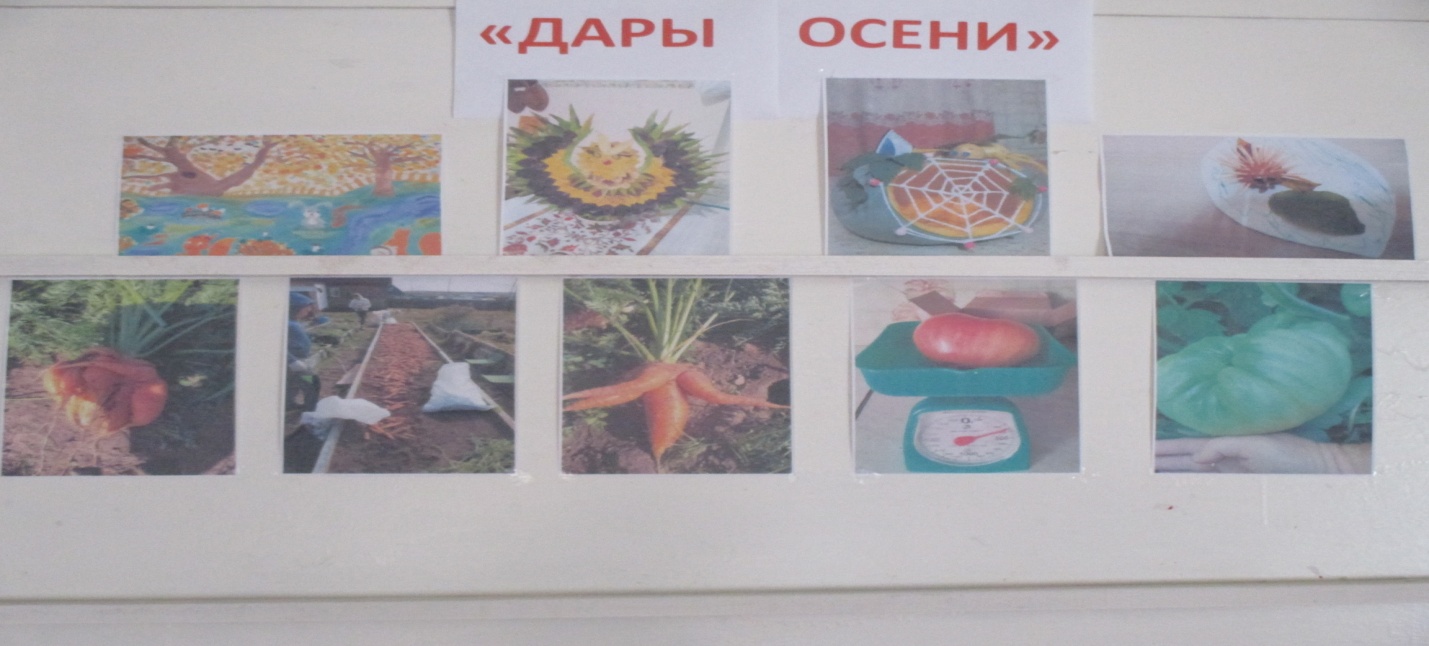 